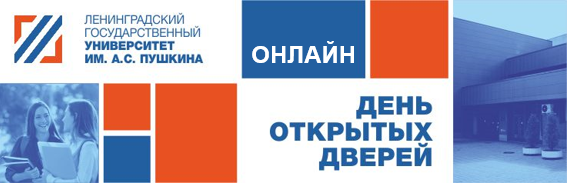 25 января 2021 года в 15:00 состоится День открытых дверей ЛГУ им. А.С. Пушкина онлайн Вы сможете узнать:на какие направления подготовки бакалавриата ЛГУ им. А.С. Пушкина можно поступить в 2021 году;об изменениях в правилах приёма;о количестве бюджетных и коммерческих мест;о сроках приема документов от абитуриентов;о перспективах выпускников;и о других вопросах, важных для поступающих в вуз в 2021 году Для участия необходимо  зарегистрироваться:         https://forms.gle/znsC6KRXAZLf7g8cAили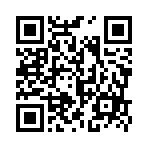  зарегистрируйтесь  по QR-кодунаведите камеру своего смартфона на QR-код и далее следуйте по навигации